Sdružení  nezávislých kandidátů a Obec DasnicepořádáMASOPUSTNÍ PRŮVOD SRAZ MASEK 13. 2. 2016 VE 14:30 HOD. PŘED OBECNÍM ÚŘADEMA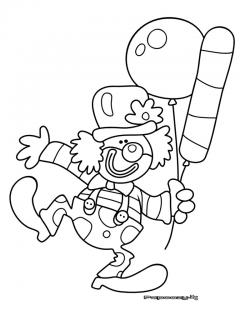 MAŠKARNÍ BÁL		NA SÁLE HOSTINCE U BOBRAZVEME  VELKÉ I MALÉ, V MASKÁCH I BEZ MASEK UŽIJEME SI SPOLEČNĚ ODPOLEDNE PLNÉ LEGRACE A ZÁBAVY 